Как выбрать электронную книгу из уже сформированного библиотечного фонда?Уважаемые читатели!Важно знать, что Вы можете не только сделать запрос на приобретение новой книги, но и получить бесплатный доступ ко всему библиотечному фонду, сформированному с помощью наших читателей, выбрать и взять любую из книг, свободных в данное время.1. Перед началом работы с «Библиотекой ЛитРес» необходимо авторизоваться. После успешной авторизации можно приступить к поиску книг.  Для этого кликните на кнопку «Найти» справа от поисковой строки, не вводя при этом никаких данных. 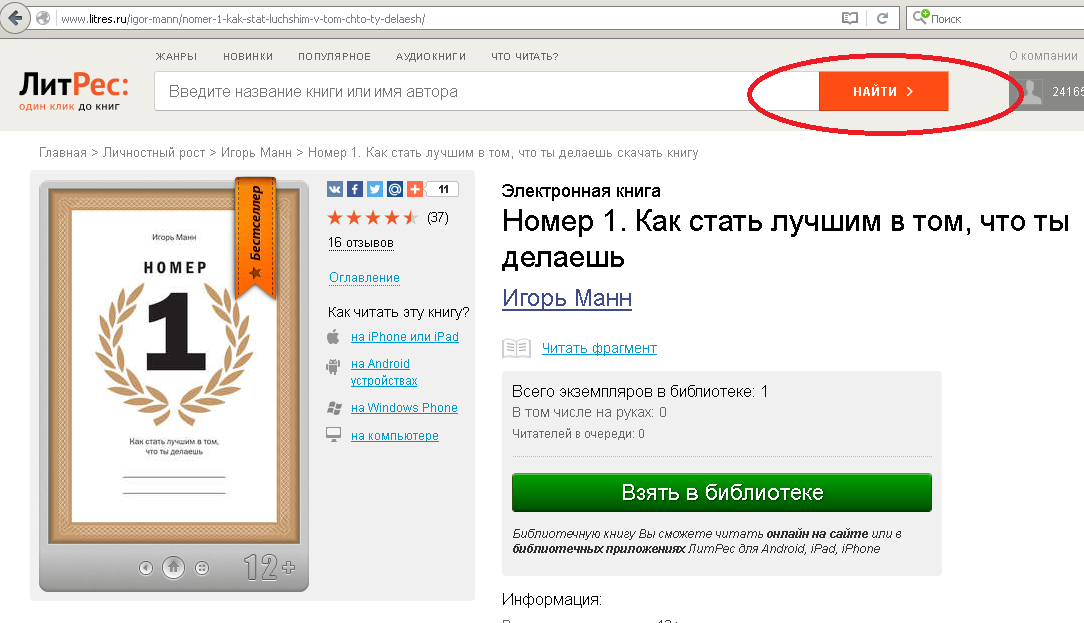 2. Открывается окно расширенного поиска. Выберите параметр «Наличие в библиотеке», Здесь доступны несколько опций для дальнейшего поиска  книг уже сформированного библиотечного фонда – «Все», «Свободные», «Выданные».  Выбрав одну из них, кликните на кнопку «Найти». 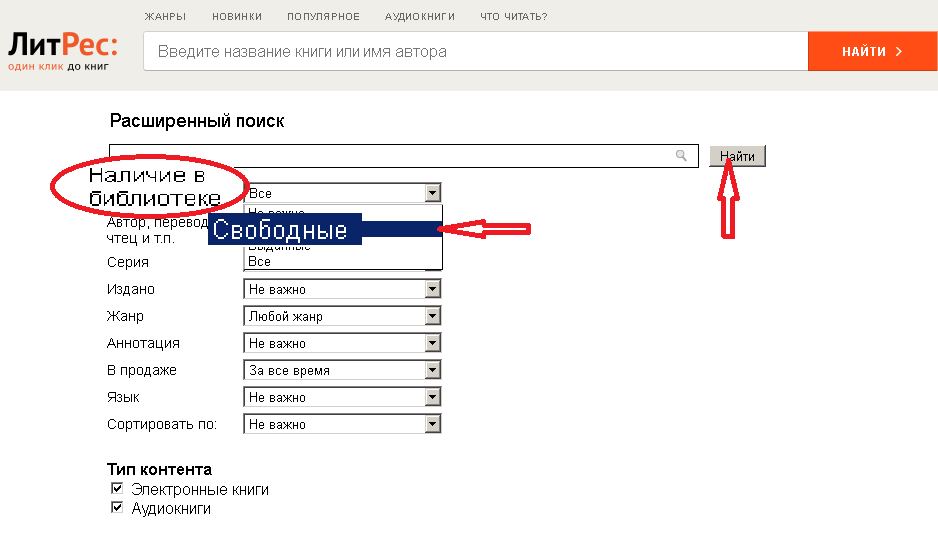 3. Для более полного и эффективного поиска рекомендуется  добавить еще один из параметров, например, «Жанр». Здесь Вы можете выбрать одну или несколько интересующих Вас опций из появившегося ниже списка. Затем  кликните на кнопку «Найти».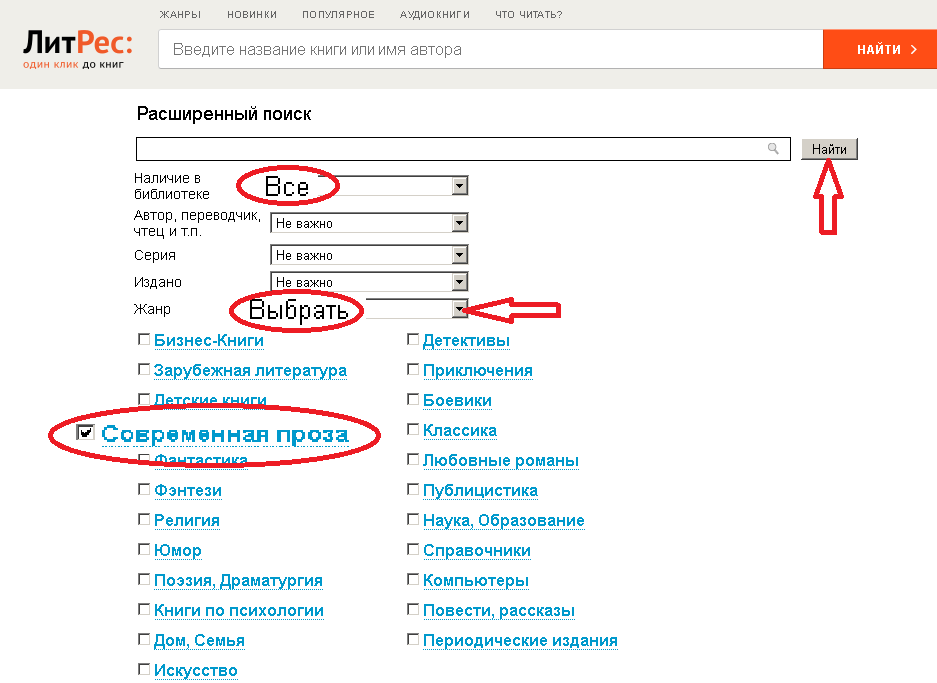 4. В поисковую строку расширенного поиска можно ввести одно или несколько ключевых слов, совместив с параметрами их наличия в библиотеке – свободные, выданные, все. Аналогичным  образом для получения книг из фонда можно применять и прочие опции – поиск по автору, серии, издательству и т. д. При необходимости можно одновременно выбрать несколько любых параметров поиска.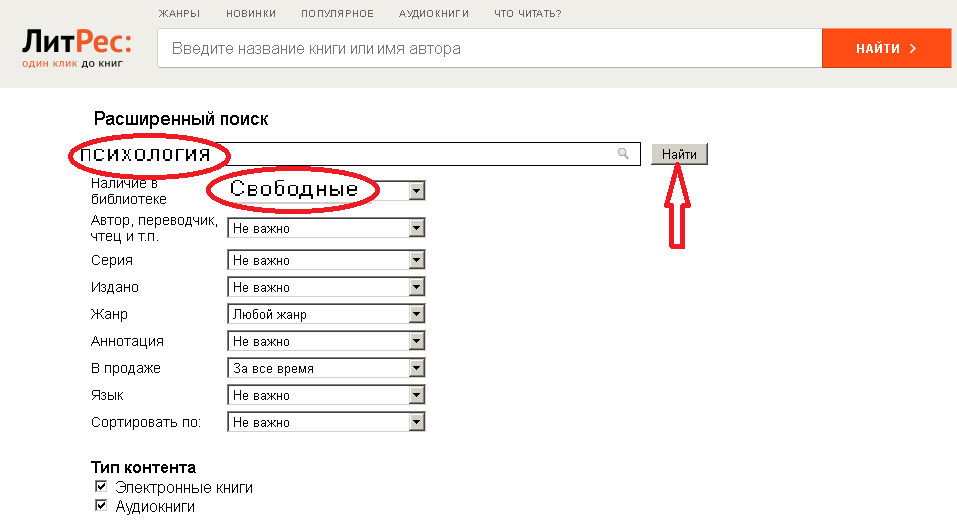 5. Ознакомившись с результатами поиска, перейдите на страницу с описанием необходимой книги. Здесь Вы увидите информацию о наличии свободных экземпляров данной книги в библиотеке и общем их количестве. В случае выбора книги из сформированного фонда запрашивать книгу у библиотекаря уже не требуется. Кликните на кнопку «Взять в библиотеке» - и можно сразу же приступать к чтению.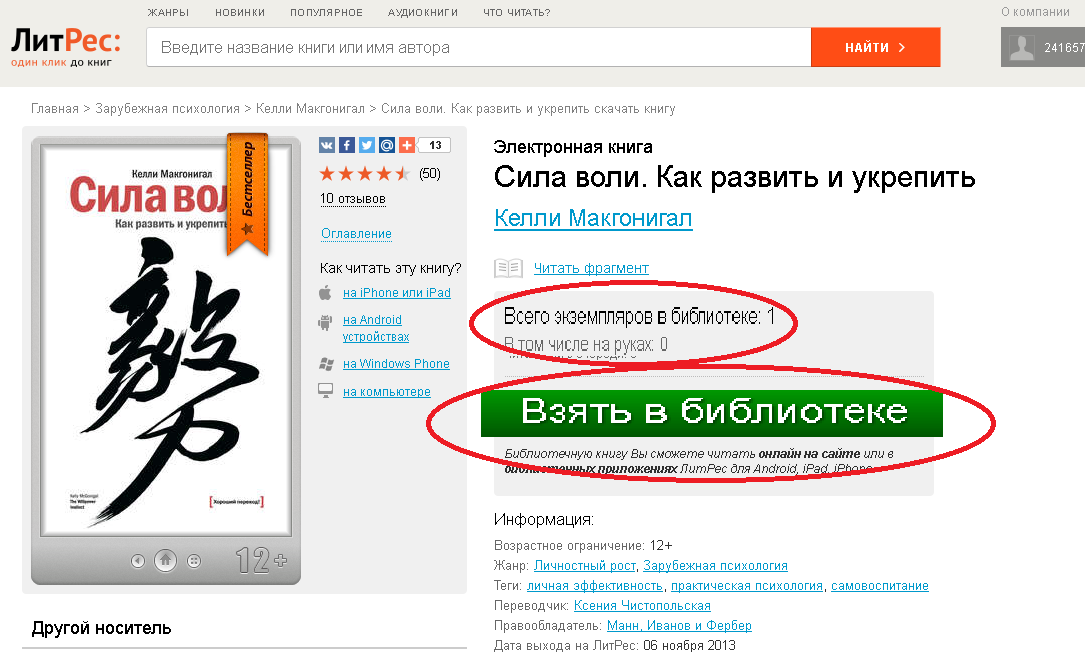 